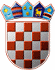                 REPUBLIKA HRVATSKA
      KRAPINSKO-ZAGORSKA ŽUPANIJA	    Povjerenstvo za provedbu Javnog natječaja           za prijam u službu u Upravni odjel       za gospodarstvo, poljoprivredu, turizam,          promet i komunalnu infrastrukturuKLASA: 112-02/21-01/04URBROJ: 2140/01-06-21-4Krapina, 24. rujna 2021.OPIS POSLOVA, PODACI O PLAĆI, NAČINU I PODRUČJIMA OBAVLJANJA PRETHODNE PROVJERE ZNANJA I SPOSOBNOSTI KANDIDATA TE PRAVNI I DRUGI IZVORI ZA PRIPREMANJE KANDIDATA ZA PRETHODNU PROVJERU ZNANJA I SPOSOBNOSTIJAVNI NATJEČAJ  ZA PRIJAM U SLUŽBU U UPRAVNI ODJEL ZA GOSPODARSTVO, POLJOPRIVREDU, TURIZAM, PROMET I KOMUNALNU INFRASTRUKTURUVIŠI REFERENT ZA GOSPODARSTVO1. OPIS POSLOVA upis novog obrta, statusnih i ostalih promjena obrta u obrtni registar; izdavanje obrtnica, vođenje obrtnog registra i drugih propisanih evidencija, te izdavanje potvrda iz istihutvrđivanje propisanih minimalnih uvjeta u ugostiteljskim objektima, razvrstavanje i kategorizaciju ugostiteljskih objekata, razvrstavanje i kategorizaciju objekata u kojima se pružaju ugostiteljske usluge u domaćinstvu, utvrđivanje minimalnih uvjeta za vrstu i kategoriju objekata u kojima se pružaju ugostiteljske usluge u seljačkom domaćinstvu;utvrđivanje ispunjavanja minimalnih tehničkih uvjeta i drugih propisanih uvjeta za prodajne objekte, opremu i sredstva za obavljanje djelatnosti trgovine;izdavanje odobrenja i iskaznice za rad turističkih vodiča, izdavanje odobrenja za pružanje turističkih usluga u seljačkom gospodarstvu te ostalim oblicima turističke ponude te izdavanje odobrenja za pružanje ostalih turističkih usluga;rješava u upravnim stvarima izdavanja licencije za obavljanje djelatnosti unutarnjeg javnog cestovnog prijevoza i za obavljanje autotaksi prijevoza;rješava u upravnim stvarima izdavanja licencije za obavljanje kolodvorskih usluga, licencije za obavljanje agencijske djelatnosti u cestovnom prometu, te izdavanje potvrda o prijevozu za vlastite potrebe;rješava u upravnim stvarima utvrđivanja ispunjavanja minimalnih uvjeta za parkirališni prostor;vodi registar prijevoznika u unutarnjem javnom cestovnom prijevozu; izdaje posebne uvjete za građenje i rekonstrukciju županijskih i lokalnih cesta;izdavanje objava za povlaštenu i besplatnu vožnju invalidnim osobama, te pratitelju invalidne osobe; izdavanje objava za povlašteni prijevozobavlja druge srodne poslove po nalogu pročelnika Upravnog odjela 2. PODACI O PLAĆI Sukladno članku 12. Zakona o plaćama u lokalnoj i područnoj (regionalnoj) samoupravi („Narodne novine“, broj 28/10.) i članku 2. Odluke o koeficijentima za obračun plaće službenika i namještenika u upravnim tijelima Krapinsko- zagorske županije („Službeni glasnik Krapinsko-zagorske županije“, broj 52/19.) plaću radnog mjesta višeg referenta čini umnožak koeficijenta za obračun plaće 3,20  i osnovice za obračun plaće koja iznosi 2,214,62 kuna bruto, uvećan za 0,5% za svaku navršenu godinu radnog staža. 3. NAČIN I PODRUČJA OBAVLJANJA PRETHODNE PROVJERE ZNANJA I SPOSOBNOSTI KANDIDATA TE PRAVNI IZVORI ZA  PRIPREMANJE KANDIDATA ZA PRETHODNU PROVJERU ZNANJA I SPOSOBNOSTI: Prethodna provjera znanja i sposobnosti obuhvaća:pisano testiranje,provjeru praktičnog  rada (provjeru znanja rada na osobnom računalu),intervju s kandidatima koji su ostvarili najmanje 50% bodova iz svakog dijela provjere znanja i sposobnosti kandidata na provedenom pisanom testiranju i provjeri praktičnog rada.Pravni  i drugi izvori za pripremanje kandidata za prethodnu provjeru:Zakon o obrtu („Narodne novine“ broj  143/13., 127/19. i 41/20.)Zakon o trgovini („Narodne novine“ broj 87/08., 116/08., 76/09., 114/11., 68/13., 30/14., 32/19., 98/19. i 32/20.)Pravilnik o minimalnim tehničkim uvjetima i drugim uvjetima koji se odnose na prodajne objekte, opremu i sredstva u prodajnim objektima i uvjetima za prodaju robe izvan prodavaonica („Narodne novine“ broj 66/09.,108/09., 8/10. i 108/14.)  Zakon o ugostiteljskoj djelatnosti („Narodne novine“ broj 85/15., 121/16., 99/18., 25/19., 98/19., 32/20. i 42/20.)Pravilnik o razvrstavanju i minimalnim uvjetima ugostiteljskih objekata iz skupina "restorani", "barovi", "catering objekti" i "objekti jednostavnih usluga" („Narodne novine“ broj  82/07., 82/09.,  75/12., 69/13. i 150/14.)  Pravilnik o razvrstavanju i kategorizaciji objekata u kojima se pružaju ugostiteljske usluge u domaćinstvu („Narodne novine“ broj  9/16., 54/16.,  61/16.,  69/17. i 120/19.)Zakon o prijevozu u cestovnom prometu („Narodne novine“ broj 41/18., 98/19. i 30/21.)  Napomena: izvori za pripremanje kandidata za prethodnu provjeru znanja i sposobnosti putem pisanog testiranja su i sve možebitne izmjene i dopune navedenih izvora, a koje će biti na snazi u vrijeme održavanja pisanog testiranja. Način obavljanja prethodne  provjere znanja i sposobnosti kandidata:Prethodnoj provjeri znanja i sposobnosti mogu pristupiti samo kandidati koji ispunjavaju formalne uvjete iz Javnog natječaja za prijam u službu na neodređeno vrijeme za navedeno radno mjesto (dalje u tekstu: Natječaj)Smatra se da je kandidat, koji nije pristupio prethodnoj provjeri znanja i sposobnosti, povukao prijavu na Natječaj.Po dolasku na prethodnu provjeru znanja i sposobnosti od kandidata će se zatražiti predočenje odgovarajuće isprave (osobne iskaznice, putovnice ili vozačke dozvole) radi utvrđivanja identiteta. Kandidati koji ne mogu dokazati identitet ne mogu pristupiti prethodnoj provjeri.Nakon utvrđivanja identiteta kandidata, prethodna provjera znanja i sposobnosti započinje pisanim testiranjem. Kandidatima će biti podijeljena pitanja za provjeru znanja iz odredbi Zakona o obrtu (3 pitanja), Zakona o trgovini (1 pitanje), Pravilnika o minimalnim tehničkim uvjetima i drugim uvjetima koji se odnose na prodajne objekte, opremu i sredstva u prodajnim objektima i uvjetima za prodaju robe izvan prodavaonica (1 pitanje), Zakona o ugostiteljskoj djelatnosti (1 pitanje), Pravilnika o razvrstavanju i minimalnim uvjetima ugostiteljskih objekata iz skupina "restorani", "barovi", "catering objekti" i "objekti jednostavnih usluga" (1 pitanje), Pravilnika o razvrstavanju i kategorizaciji objekata u kojima se pružaju ugostiteljske usluge u domaćinstvu (1 pitanje),  Zakona o prijevozu u cestovnom prometu (2 pitanja). Na pisanoj provjeri kandidati mogu ostvariti od 1 do 10 bodova. Svaki točan odgovor nosi 1 bod. Na pisanom testiranju nije dozvoljeno koristiti se literaturom i zabilješkama, napuštati prostoriju, razgovarati s ostalim kandidatima niti na bilo koji drugi način remetiti koncentraciju kandidata, a mobitel je potrebno isključiti. Pisano testiranje traje maksimalno 30 minuta.Nakon pisanog testiranja kandidati će pristupiti provjeri znanja rada na osobnom računalu. Provjera traje maksimalno 30 minuta, a sastoji se u praktičnoj provjeri poznavanja MS Office programa i WEB i e-mail servisa. Provjera se izvodi na osobnom računalu. Za  provjeru  kandidat može dobiti od 1 do 10 bodova.Intervju se provodi samo s kandidatima koji su ostvarili najmanje 50% bodova iz svakog dijela provjere znanja i sposobnosti kandidata na provedenom testiranju i provjeri praktičnog rada. Povjerenstvo za provedbu Javnog natječaja za prijam u službu u Upravni odjel za gospodarstvo, poljoprivredu, turizam, promet i komunalnu infrastrukturu - dalje u tekstu: Povjerenstvo) kroz intervju s kandidatima utvrđuje u kojoj mjeri je kandidat snalažljiv, komunikativan, kreativan, spreman na rad u timu i motiviran za rad u Krapinsko – zagorskoj županiji.  Rezultati intervjua boduju se s od 1 do 10 bodova.Nakon prethodne provjere znanja i sposobnosti kandidata Povjerenstvo sastavlja Izvješće o provedenom postupku i utvrđuje rang-listu kandidata prema ukupnom broju ostvarenih bodova.Izvješće o provedenom postupku i rang-listu kandidata Povjerenstvo dostavlja pročelnici koja koji donosi rješenje o prijmu u službu izabranog kandidata koje se dostavlja svim kandidatima prijavljenim na Natječaj.Izabrani kandidat mora dostaviti uvjerenje o zdravstvenoj sposobnosti prije donošenja rješenja o prijmu u službu.Protiv rješenja o prijmu u službu izabranog kandidata, kandidat koji nije primljen u službu može podnijeti žalbu županu Krapinsko- zagorske županije u roku od 15 dana od dana primitka rješenja.Na Natječaj se mogu ravnopravno prijaviti kandidati oba spola, a izrazi koji se ovom tekstu koriste za osobe, a u muškom su rodu, odnose se ravnopravno na oba spola. POZIV NA PRETHODNU PROVJERU ZNANJA I SPOSOBNOSTI BITI ĆE OBJAVLJEN NAJMANJE 5 DANA PRIJE PRETHODNE PROVJERE NA OVOJ WEB STRANICI I NA OGLASNOJ PLOČI KRAPINSKO-ZAGORSKE ŽUPANIJE.  PREDSJEDNICA POVJERENSTVA         Dijana Marmilić